            ******DRAFT******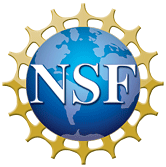 Science:  Becoming the MessengerA communications skill-building workshop brought to you by the National Science Foundation For a small group of ambitious researchers specially selected to participate for a second dayOctober 17, 2012Gateway Hotel & Conference Center at Iowa State University7:30—8:00	Breakfast 8:00—8:30	Introduce Self & Message in 60 seconds NameInstitutionArea of ResearchMain MessageWhat You Most Want to Learn Today		8:30—9:30	Working Session and On-Camera Media Interviews		9:30—10:15	Media Interview Tips and Techniques
Phone Exercise Part One10:15—10:25	Break10:25—11:00	Phone Exercise Part Two	Presentation Tips and Techniques11:00—12:00	Working SessionRefining Your Message for the Presentation and Press Conference Preparing for Your Presentation Using the Hitchhiker’s System12:00—12:45	Working Lunch12:45—1:30	Working Session (con’t.) Save Time to Rehearse!		1:30—1:45	Setting the Stage for Press Conference1:45—3:00	Press Conferences	(After your presentation, please meet one-on-one with Joe Schreiber to review your video)3:00—3:15	Break3:15—4:30	Press Conferences (con’t.)4:30—4:45	Wrap Up4:45—5:00	Complete Evaluation Forms	Presentation of Certificates		